     mod. CG003Spett.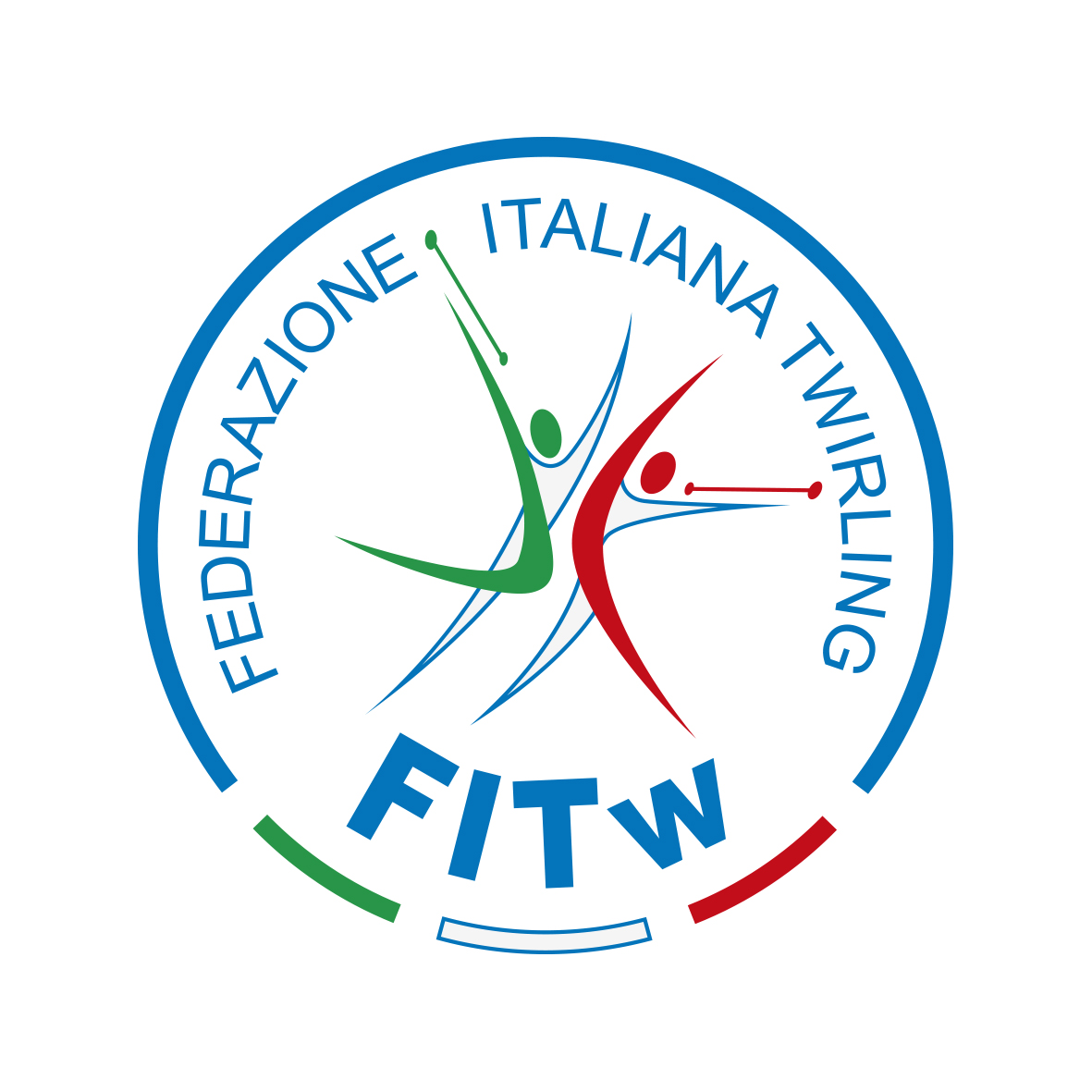                                      Federazione Italiana Twirling                                                        segreteriagenerale@fitw.itMODULO ISCRIZIONE CORSO GIUDICI 3° LIVELLO Cognome ____________________________ Nome ____________________________________Nato/a a ____________________________________________ il _________________________Residente a ____________________________________________CAP____________________via _________________________________ Codice fiscale ______________________________Cellulare _________________________ E-mail _______________________________________Titolo di Studio _________________________________________________________________N° tessera F.I.Tw _____________________  Qualifica FITw ______________________________Gradi acquisiti _______________________ Solo standard _______________________________Dichiaro di essere regolarmente tesserato per la stagione 2021/2022 in qualità di Giudice 2° livello e presento la mia iscrizione per il corso in oggetto.Data _____________________                                               Firma_________________________